Nov./Dec. YYYY / April/May YYYY ExaminationsDepartment of …Time TableSubject Code and Title:Degree and Branch:Semester:Venue:Discrepancy, if any, can be brought to the knowledge of the HOD.HOD											Principal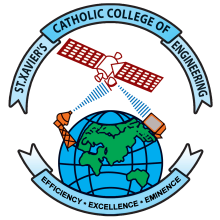 St. Xavier’s Catholic College of EngineeringAn Autonomous Institution Affiliated to Anna University ChennaiChunkankadai, Nagercoil – 629003End-Semester Practical ExaminationDateTimeRegister NumberTotal StudentsDD-MM-YYYY9:15 a.m. to 12:15 p.m.DD-MM-YYYY1:00 p.m. to 4:00 p.m.DD-MM-YYYY9:15 a.m. to 12:15 p.m.DD-MM-YYYY1:00 p.m. to 4:00 p.m.